МЕСТНАЯ АДМИНИСТРАЦИЯ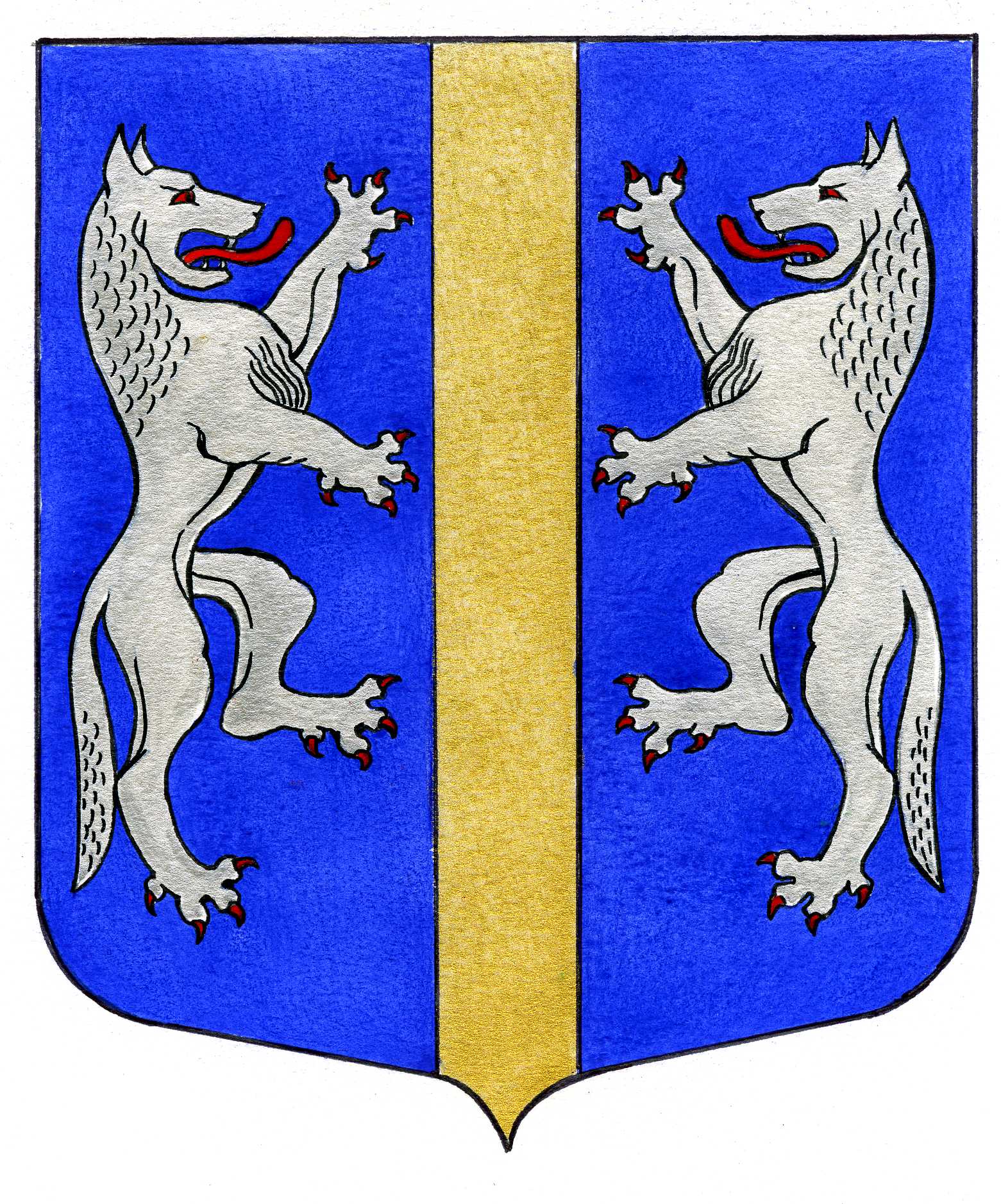 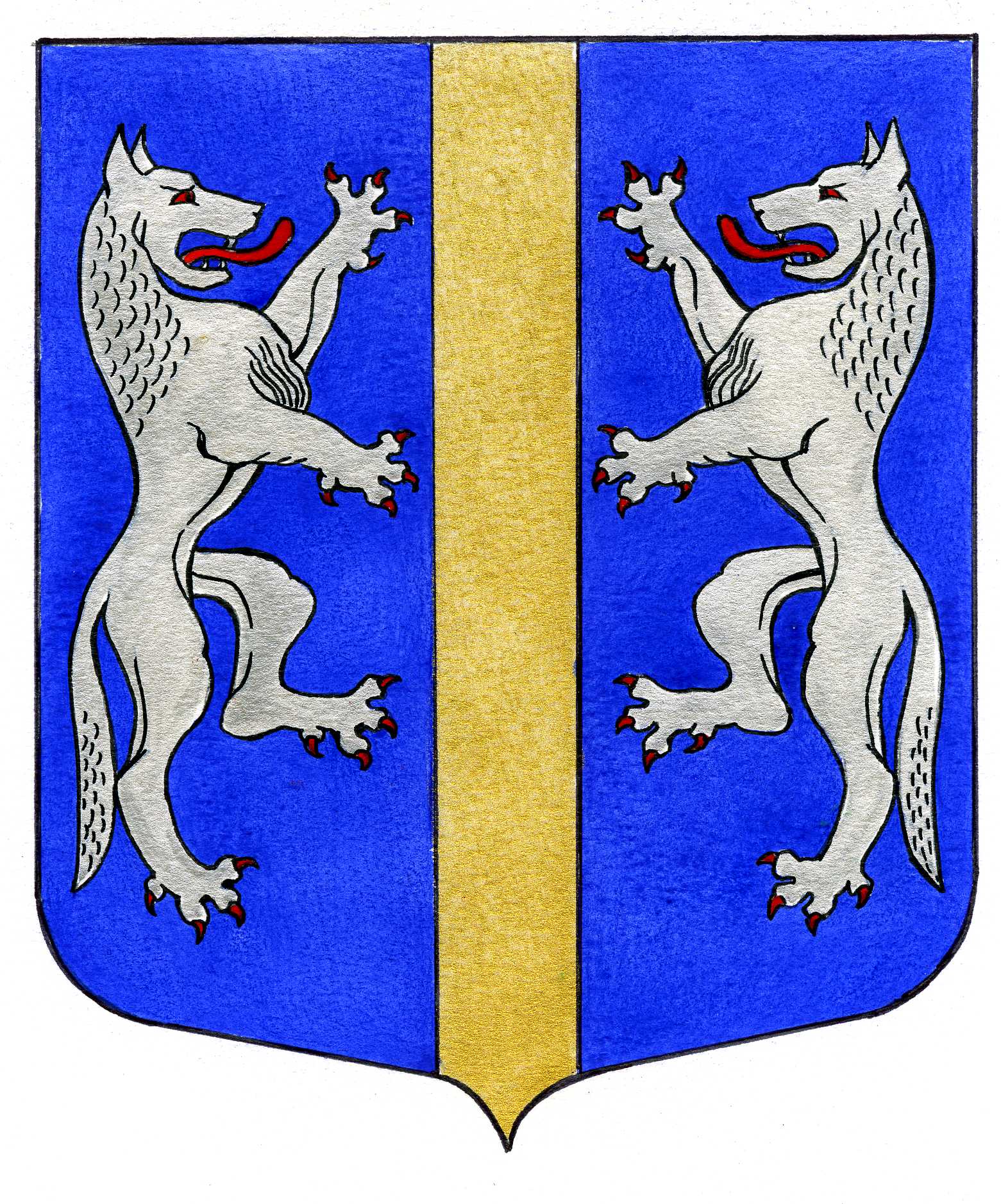 ВНУТРИГОРОДСКОГО МУНИЦИПАЛЬНОГО ОБРАЗОВАНИЯСАНКТ-ПЕТЕРБУРГАМУНИЦИПАЛЬНЫЙ ОКРУГ ВОЛКОВСКОЕ____________________________________________________________________________________   ПОСТАНОВЛЕНИЕ06.04.2016   						                                                                           № 29Об утверждении Положения об организации и проведении мероприятий по сохранению и развитию местных традиций и обрядов на территории внутригородского муниципального образования Санкт-Петербурга муниципальный округ ВолковскоеВ соответствии с подпунктом 5пункта 2 статьи 10 Закона Санкт- Петербурга от 23 сентября 2009 года N 420-79 «Об организации местного самоуправления в Санкт-Петербурге», Уставом МО МО Волковское, Местная Администрация МО ВолковскоеПОСТАНОВЛЯЕТ:1. Утвердить прилагаемое Положение об организации и проведении мероприятий по сохранению и развитию местных традиций и обрядов на территории внутригородского муниципального образования Санкт-Петербурга муниципальный округ Волковское.2.   Постановление вступает в силу со дня его официального опубликования в муниципальной газете «Вестник МО №71».Контроль выполнения постановления оставляю за собой.Глава Местной Администрации                                                                                              А.М. МигасПриложение к постановлению Местной Администрации МО Волковское от 06.04.2016 № 29ПОЛОЖЕНИЕОБ ОРГАНИЗАЦИИ И ПРОВЕДЕНИИ МЕРОПРИЯТИЙ ПОСОХРАНЕНИЮ И РАЗВИТИЮ МЕСТНЫХ ТРАДИЦИЙ И ОБРЯДОВ НАТЕРРИТОРИИ ВНУТРИГОРОДСКОГО МУНИЦИПАЛЬНОГООБРАЗОВАНИЯ САНКТ-ПЕТЕРБУРГАМУНИЦИПАЛЬНЫЙ ОКРУГ ВОЛКОВСКОЕ1. Общие положения1.1.  Настоящее положение об организации и проведении мероприятий по сохранению и развитию местных традиций и обрядов на территории внутригородского муниципального образования Санкт-Петербурга муниципальный округ Волковское (далее - Положение) определяет правовые, организационные основы по осуществлению мероприятий по решению вопроса местного значения «организация и проведение мероприятий по сохранению и развитию местных традиций и обрядов» (далее - вопрос местного значения) на территории внутригородского муниципального образования Санкт-Петербурга муниципальный округ Волковское (далее - МО МО Волковское).1.2. Основными целями и задачами реализации вопроса местного значения на территории муниципального образования являются:-	сохранение народных, этнических, национальных, религиозных, исторических и иных традиций и обрядов;-	формирование чувства любви к родному краю, ответственности за сохранение и преумножение его традиций, уважения к собственным культурным традициям и обрядам;-	создание условий для всестороннего развития местных традиций и обрядов;формирование толерантных межэтнических отношений, укрепление межнациональных, межкультурных и межрелигиозных связей;-	стимулирование, поддержка и развитие творческих инициатив граждан в сохранении и дальнейшем развитии этнической самобытности.2. Реализация мероприятий по решению вопроса местного значения2.1.  Местная Администрация МО Волковское осуществляет решение вопроса местного значения в следующих формах:   -   	взаимодействие с федеральными органами государственной власти и органами государственной власти Санкт-Петербурга, коммерческими и некоммерческими организациями, инициативными группами и отдельными гражданами МО МО Волковское по решению вопроса местного значения;   -        принятие и реализация планов и программ МО МО Волковское по решению вопроса местного значения;организация информирования и консультирования жителей МО МО Волковское по реализации вопроса местного значения;организация и проведение мероприятий по вопросу местного значения;участие в деятельности по реализации вопроса местного значения в иных формах, предусмотренных законодательством.2.2.  В рамках решения вопроса местного значения Местная Администрация МО МО Волковское:-       организует и проводит мероприятия по вопросу местного значения на территории МО МО Волковское для жителей муниципального образования;оказывает поддержку в проведении на территории МО МО Волковское мероприятий по вопросу местного значения, организованных коммерческими и некоммерческими организациями, инициативными группами граждан;оказывает поддержку жителям, инициативным группам и объединениям граждан, в организации и проведении мероприятий, направленных на сохранение народных, культурных, национальных традиций и обрядов;осуществляет издание брошюр, буклетов, книг, справочных материалов, иной рекламной и информационной продукции по реализации вопроса местного значения;осуществляют иные мероприятия по решению вопроса местного значения в соответствии с действующим законодательством.2.3.  Мероприятия по решению вопроса местного значения организуются Местной Администрацией МО МО Волковское в форме национальных, фольклорно обрядовых, религиозных праздников, фестивалей, экскурсий, вечеров, концертов, спектаклей, встреч, уличных гуляний, исторических и краеведческих конференций, чтений, просветительских мероприятий и в иных формах.2.4. В рамках организации и проведения мероприятий по решению вопроса местного значения Местная Администрация МО Волковское осуществляет:сбор и систематизацию статистической и аналитической информации, инициатив и предложений граждан, организаций по решению вопроса местного значения;заключение муниципальных контрактов на организацию и проведение мероприятий;взаимодействие с федеральными органами государственной власти и органами государственной власти Санкт-Петербурга, коммерческими и некоммерческими организациями, инициативными группами и отдельными гражданами МО МО Волковское при организации и планировании мероприятий;предоставление отчетности.2.5. Финансирование мероприятий по реализации вопроса местного значения осуществляется Местной Администрацией МО Волковское за счет средств бюджета муниципального образования на соответствующий год.